Постановление администрации Сосновского муниципального района № 2604 от 21.12.2023О создании профильной Межведомственной комиссии по утверждению паспорта туристического маршрута на территории Сосновского муниципального района.В целях исполнения пункта 20 Комплекса мер по обеспечению организованного отдыха и оздоровления детей на 2019-2023 годы, утвержденного Правительством Российской Федерации 28.02.2019 г. № 1814п-П8, руководствуясь Федеральным законом от 06.10.2003 г. N131-ФЗ «Об общих принципах организации местного самоуправления в Российской Федерации» и Уставом Сосновского муниципального района, администрация Сосновского муниципального района ПОСТАНОВЛЯЕТ:Утвердить:1.1 Положение о профильной Межведомственной комиссии Сосновского муниципального района по созданию паспорта туристического маршрута для прохождения группами туристов с участием детей в рамках осуществления самодеятельного туризма и для прохождения организованными группами детей, находящихся в организациях отдыха детей и их оздоровления на территории Сосновского муниципального района (приложение 1). Состав профильной межведомственной комиссии Сосновского муниципального района по утверждению паспорта туристического маршрута (приложение 2).Членам профильной межведомственной комиссии Сосновского муниципального района по утверждению паспорта туристического маршрута, осуществить обследование туристических маршрутов.Управлению муниципальной службы (Шахова Т.Е.) обеспечить официальное опубликование настоящего постановления и размещение его на официальном сайте Сосновского муниципального района http://Сосновский 74.рф. Контроль исполнения настоящего постановления возложить на заместителя Главы Сосновского муниципального района Плюскову Н.Н.Глава Сосновского муниципального района                                                                          Е.Г. ВагановУТВЕРЖДЕНО: постановлением администрацииСосновского муниципального района           от 21.12.2023г. № 2604	(приложение 1)Положениео профильной межведомственной комиссии Сосновского муниципального района по утверждению паспорта туристического маршрута Общие положениеМежведомственная профильная комиссия Сосновского муниципального района по утверждению паспорта туристического маршрута (далее - Комиссия) является совещательным органом при Администрации Сосновского муниципального района, созданным в целях проведения обследования на территории Сосновского муниципального района туристических маршрутов для прохождения группами туристов с участием детей в рамках осуществления самостоятельного туризма и для прохождения организованными группами детей, находящихся в организациях отдыха детей и их оздоровления на территории Сосновского муниципального районаКомиссия в своей деятельности руководствуется Конституцией Российской Федерации, законами РФ, указами и распоряжениями Президента РФ, постановлениями и распоряжениями Правительства Челябинской области, Уставом Сосновского муниципального района, муниципальными нормативными актами и настоящем Положением.Комиссия формируется из специалистов Администрации Сосновского муниципального района, представителей Управления Культуры Сосновского муниципального района, Управления образования Сосновского муниципального района, Роспотребнадзора, ОМВД, МЧС представителей организаций, оказывающих услуги в сфере туризма. Количественный и персональный состав Комиссии утверждается настоящим постановлением Администрации Сосновского муниципального района.                                                        Задачи КомиссииПроведение обследования на территории Сосновского муниципального района                 туристических маршрутов, в которых могут принимать участие дети от 10 до 18 лет в рамках осуществления самостоятельного туризма и для прохождения организованными группами детей, находящихся в организациях отдыха детей и их оздоровления.Подготовка и внесение предложений по схемам детских туристических маршрутов на территории Сосновского муниципального района.Изучение санитарно-эпидемиологических характеристик территории маршрута, организация действующих мер по соответствию маршрута санитарно-эпидемиологическим нормам.Выявление потенциально опасных участков объектов территории путем изучения конструктивных и технических характеристик территории маршрута, организация действующих мероприятий по обеспечению техники безопасности на маршруте.Определение и рекомендации по наполнению маршрута культурно-познавательными мероприятиями и предоставление необходимых материалов по обеспечению организации данных мероприятий.                                                    Функции Комиссии Анализирует и рассматривает возможные варианты создания детских туристических маршрутов различных видов (экскурсионный, культурно-познавательный, физкультурно- оздоровительный, комбинированный), различной протяженности (однодневные, двухдневные), различной возрастной категории детей.Осуществляет выезд и осмотр территории, выявляет соответствие маршрута следующим условиям: соблюдение санитарно-эпидемиологических норм, соблюдение безопасности детей при передвижении по маршруту и посещении включенных в него объектов, культурно-познавательному наполнению. Вырабатывает рекомендации структурным подразделениям Администрации Сосновского муниципального района по принятию оперативных мер, направленных на решение неотложных вопросов в сфере туризма.Рассматривает и вносит предложения по формированию средств, направляемых на развитие туристской инфраструктуры, рассматривает и подготавливает предложения по инвестициям (в части использования земельных участков, развития туристской инфраструктуры и т.д.)На основании осмотра туристического маршрута утверждает Паспорт туристического маршрута путем подписания акта обследования для прохождения группами туристов с участием детей в рамках осуществления самодеятельного туризма и для прохождения организованными группами детей, находящихся в организациях отдыха детей и их оздоровления Комиссией Cосновского муниципального района.Ведет обсуждение других актуальных проблем, касающихся развития сферы туризма в Сосновском муниципальном районе, возникших в результате осмотра территории маршрута.Права КомиссииКомиссия имеет право в рамках своей компетенции заслушивать на своих заседаниях представителей органов местного самоуправления, общественных, научных и других организаций и принимать решения по вопросам, отнесенным к её компетенции.Запрашивать информацию, необходимую для работы Комиссии у органов местного самоуправления, общественных и других организаций.Привлекать в установленном порядке к работе Комиссии общественных деятелей, научных сотрудников, специалистов в области культуры и туризма, членов творческих и профессиональных союзов, ученых и других ведущих специалистов.Создавать рабочие группы по отдельным направлениям деятельности комиссии. Регламент работы КомиссииКомиссия состоит из председателя, заместителя председателя, секретаря и членов комиссии. Заседание Комиссии проводит председатель, а в его отсутствие - заместитель председателя комиссии.Выездное заседание Комиссии на объекты осуществляется по мере формирования туристических маршрутов.Заседание Комиссии считается правомочным, если на нем присутствует более половины членов Комиссии. Члены Комиссии участвуют в заседании лично. В случае невозможности участия в заседании член Комиссии вправе направить на заседание Комиссии полномочного представителя или представить в письменной форме мнение, которое учитывается при определении наличия кворума и результатов голосования.Решения Комиссии принимаются открытым голосованием и считаются принятыми, если за них проголосовало более половины членов Комиссии, присутствовавших на заседании.Дата проведения и повестка дня выездного заседания Комиссии определяется с учетом предложений членов Комиссии.Секретарь Комиссии информирует членов  - комиссии о дате и повестке дня заседания межведомственной комиссии не позднее, чем за три рабочих дня до её проведения.Результаты работы Комиссии оформляются актом обследования туристического маршрута, для прохождения группами туристов с участием детей в рамках осуществления самодеятельного туризма и для прохождения организованными группами детей, находящихся в организациях отдыха детей и их оздоровления Комиссией Cосновского муниципального района,  который подписывается всеми членами Комиссии и утверждается председателем в течение 7 рабочих дней со дня проведения выездного заседания (приложение 1 к настоящему Положению).Акт обследования туристического маршрута составляется в двух экземплярах и является основанием для разработки и неотъемлемой частью туристического паспорта маршрута (приложение 2 к настоящему Положению).УТВЕРЖДЕНО: постановлением АдминистрацииСосновского муниципального районаот 21.12.2023г. № 2604(приложение 2)Состав межведомственной комиссии Сосновского муниципального района по утверждению паспорта туристического Приложение 1к ПоложениюАктобследования туристического маршрута для прохождения группами туристов с участием детей в рамках осуществления самодеятельного туризма и для прохождения организованными группами детей, находящихся в организациях отдыха детей и их оздоровления Комиссией Cосновского муниципального районаот	20	годаМежведомственная Комиссия CMPосуществила проверку туристического маршрута с участием детей(наименование маршрута )Замечания: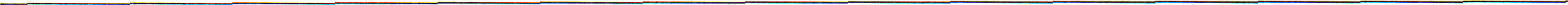 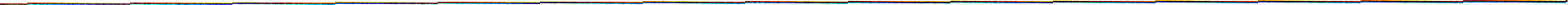 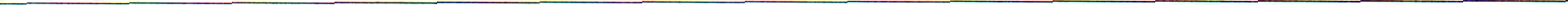 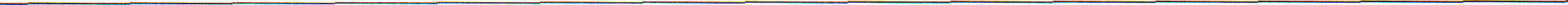 Рекомендации.’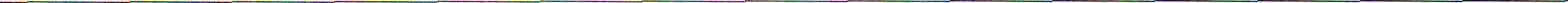 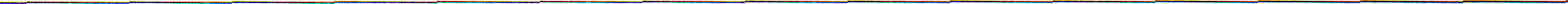 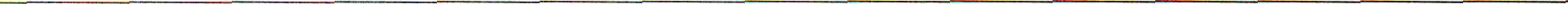 Заключение.’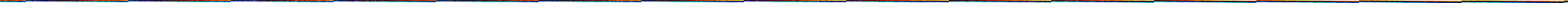 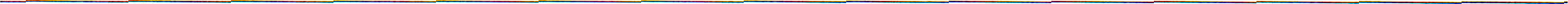 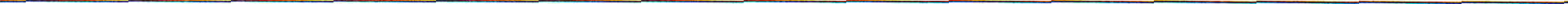 Комиссия в составе:м.п.Приложение 2 к ПоложениюПаспорттуристического маршрута для прохождения группами туристов с участием детей в рамках осуществления самодеятельного туризма для прохождения организованными группами детей, находящихся в организациях отдыха детей и их оздоровления на территории Сосновского муниципального района2Председатель комиссии:Плюскова Н.Н.Заместитель Главы Сосновского муниципального района, председатель Комитета по управлению имуществом и земельным отношениямЗаместитель председателя комиссииАллеборн Т.В.Заместитель Главы Сосновского муниципального района по социальным вопросамЧлены комиссии:Тимохина А.А.Начальник  Управления образованияЗаварухина Т.П.Начальник территориального отдела территориального управления Роспотребнадзора (по согласованию)Игнатенко Ю.Г.Начальник отдела по делам молодежи, физической культуре и спорту Логиновских М.А.Начальник 61 ПСЧ 3 ПСО ФПС ГПС Главного управления МЧС России по Челябинской области майор внутренней службыМаркина Татьяна ИвановнаНачальник отдела культурыКунакбаев Василь ГаусильевичЧумаков Сергей ВикторовичБелоусов Александр АнатольевичЖукова Т.А.Начальник отдела надзорной деятельности и профилактической работы по Сосновскому району УНДиПР Главного управления МЧС России по Челябинской области подполковник внутренней службыЗаместитель начальника полиции по охране порядкаподполковник полиции.Руководитель ЧРОО исторического парка «Гардарика»Руководитель Сосновского музеяВедомство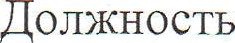 ФИО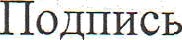 1.Наименование маршрута2.Вид    маршрута (экскурсионный(культурно-познавательный), походный (физкультурно-оздоровительный), комбинированный)	з.Сезонность4.Протяженность маршрута (км)5.Рекомендуемый возраст детей6.Время прохождения маршрута (часов/дней)7.Пункт начала маршрута8.Пункт окончания маршрута9.Варианты подъезда (транспорт)10.Способ передвижение на мapшpyтe (пешком,водный транспорт, на велосипеде, на лыжах и т.д.)11.Перечень географических точек следования по маршруту12.Объекты показа на маршруте, их краткоеописание13.Ограничение по погодным условиям14.Наличие особых экологических и санитарно-эпидемиологических условий15.Коллективные средства размещения,возможные для использования на маршруте (наименование, адрес, категорийность)16.Особенности питания и питьевого режима на маршруте (наименование и адрес рекомендуемых объектов питания, возможных для использования на маршруте)17.Возможность оказания медицинской помощипа маршруте с указанием адресов ближайших медицинских учреждений18.Необходимость регистрации в службах МЧС19.Перечень объектов, требующих повышенныхмер безопасности, рекомендации по их прохождению20.Определение способов и путей аварийноговыхода с маршрута в случае возникновения чрезвычайной ситуации21.Определение специального снаряжения,необходимого для прохождения маршрута22.Наименование организации, разработавшеймаршрут, контактные данные23.Обязательное условие для прохождения помаршруту